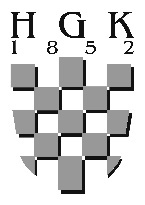 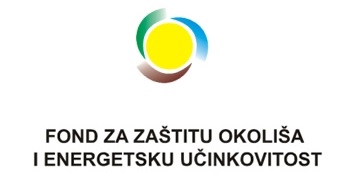 PROGRAM RADIONICE            „Naknade u sustavu gospodarenja posebnim kategorijama otpada“Radionica će se održati 27.11. 2017. godine s početkom u 10 sati u Županijskoj komori Osijek, Europske avenije 13Dnevni red radionice:Uvodna riječ Sustav posebnih kategorija otpada – uvodno predavanje, FZOEUObveze proizvođača odnosno uvoznika proizvoda koji sukladno Zakonu o održivom gospodarenju otpadom trebaju Fondu plaćati naknade za gospodarenje posebnim kategorijama otpada – predavač: FZOEUNačin prijave i ispunjavanja tipskih obrazaca kako bi obveznici svoju zakonsku dužnost obavili propisanom roku – predavač: FZOEUOznačavanje proizvoda koji se stavljaju na tržište – predavač: FZOEU Pitanja sudionika 